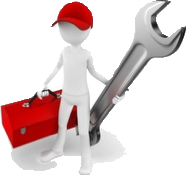 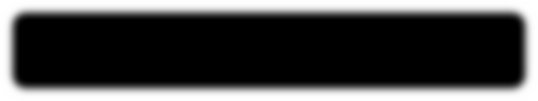 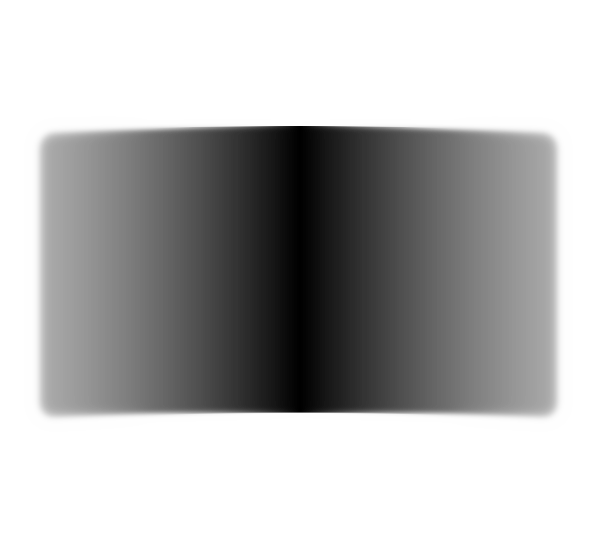 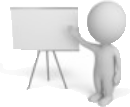 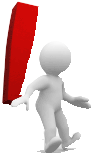 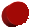 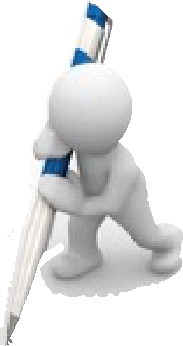 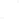 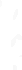 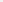 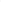 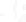 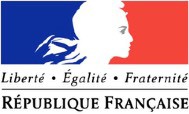 Observations du formateur :Nom :	Prénom :Classe :	Date :J’écris le symptôme :Véhicule :Activité A : je me renseigne sur le système (pour écrire des hypothèse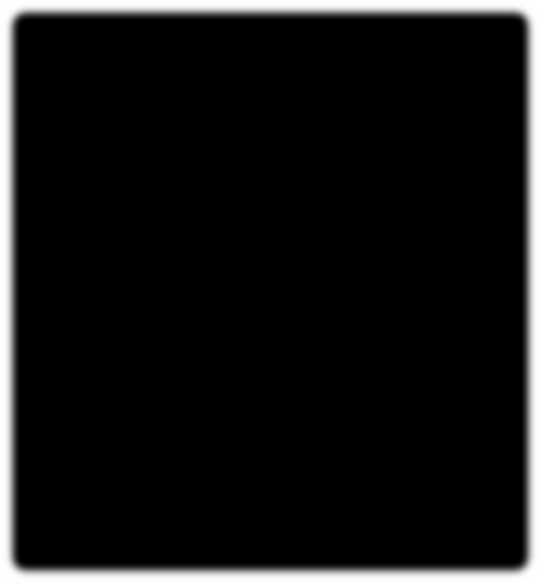 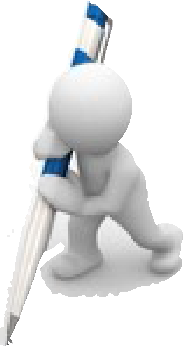 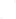 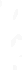 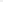 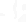 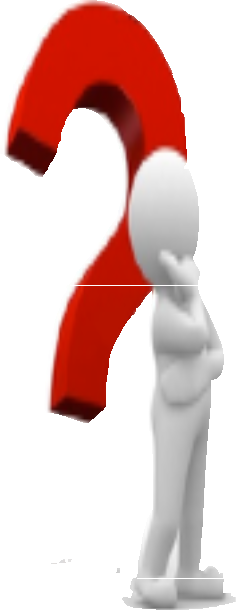 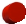 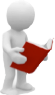 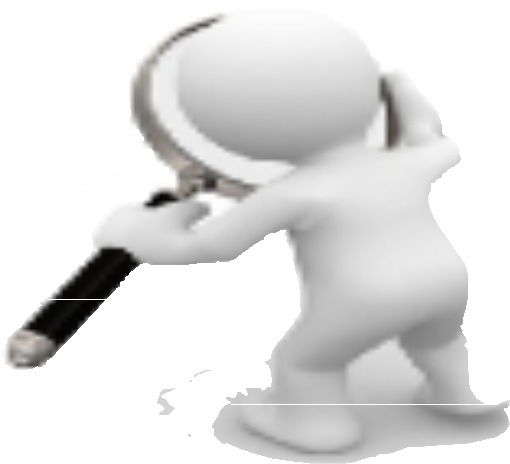 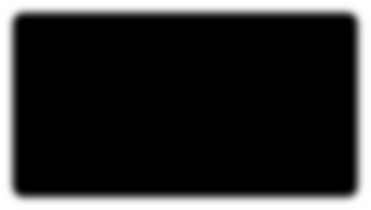 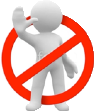 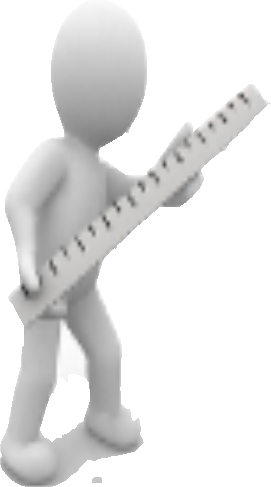 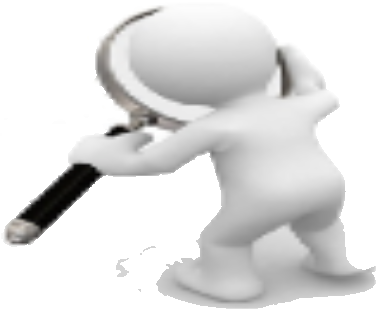 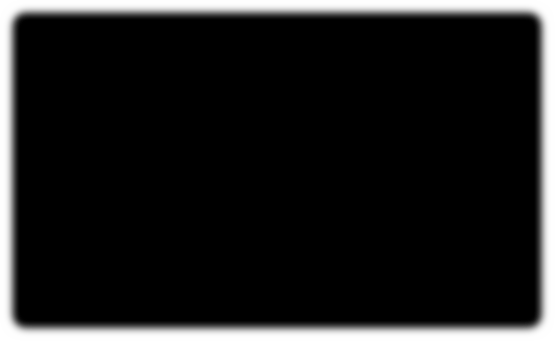 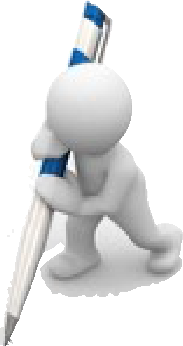 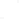 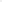 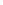 J'identifie et j’écris les risques professionnels (sécurité des personnes, du matériel et du véhicule)Activité B : je vérifie les éléments qui m permettent de valider mon hypothèse.J’écris les résultats des essais réalisés :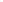 La cause est-elle identifiée par rapport au symptôme ?NONOUI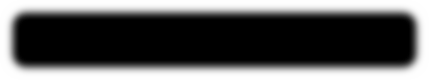 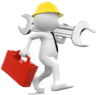 Je rends compte oralement de mon intervention au professeur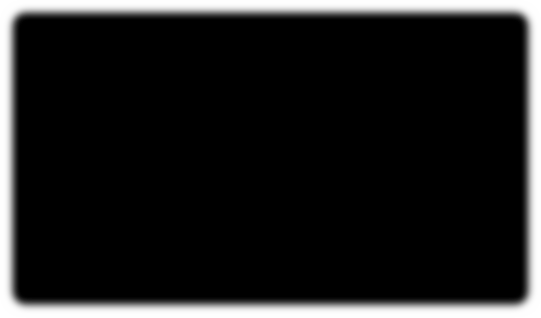 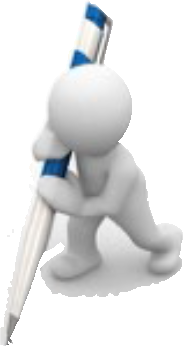 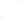 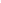 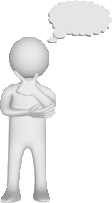 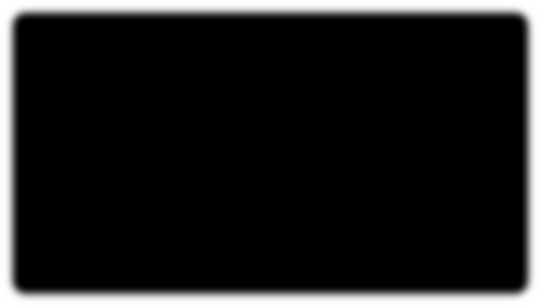 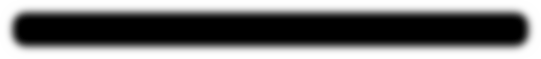 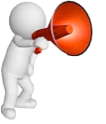 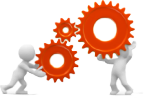 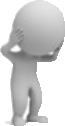 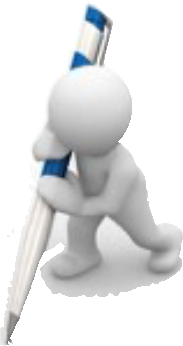 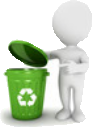 Activité D : Je valide le fonctionnement du systèmeJe ne ferais plus les erreurs suivantes :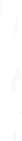 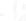 Je dois améliorer :Activité E : Je justifie l’intervention sur le système, Je protège l’environnementSi je n’avais pas réalisé l’intervention, quelles auraient été les conséquences ?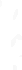 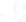 Section Maintenance des Véhicules : Option voitures particulières	4Déroulement de l’interventionDiagnostic et Maintenance Corrective